Projektas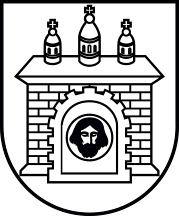 Vadovaudamasi Lietuvos Respublikos vietos savivaldos įstatymo 16 straipsnio 3 dalies 9 punktu, 18 straipsnio 1 dalimi, Lietuvos Respublikos biudžetinių įstaigų įstatymo 4 straipsnio 3 dalies 7 punktu, Skuodo rajono savivaldybės taryba  n u s p r e n d ž i a:1. Nustatyti Skuodo rajono savivaldybės biudžetinių įstaigų didžiausią leistiną pareigybių  (išskyrus mokytojus) skaičių:2. Įpareigoti biudžetinių įstaigų vadovus patvirtinti biudžetinės įstaigos struktūrą bei pareigybių sąrašą ir neviršyti nustatyto didžiausio leistino darbuotojų skaičiaus.3. Pripažinti netekusiais galios:3.1. Skuodo rajono savivaldybės tarybos 2018 m. vasario 22 d. sprendimą Nr. T9-22 „Dėl didžiausio leistino pareigybių skaičiaus Skuodo rajono savivaldybės biudžetinėse įstaigose nustatymo“;3.2. Skuodo rajono savivaldybės tarybos 2018 m. balandžio 26 d. sprendimą Nr. T9-75 „Dėl Skuodo rajono savivaldybės tarybos 2018 m. vasario 22 d. sprendimą Nr. T9-22 „Dėl didžiausio leistino pareigybių skaičiaus Skuodo rajono savivaldybės biudžetinėse įstaigose nustatymo“ 1.15 papunkčio pakeitimo“;3.3. Skuodo rajono savivaldybės tarybos 2018 m. birželio 28 d. sprendimą Nr. T9-134 „Dėl Skuodo rajono savivaldybės tarybos 2018 m. vasario 22 d. sprendimą Nr. T9-22 „Dėl didžiausio leistino pareigybių skaičiaus Skuodo rajono savivaldybės biudžetinėse įstaigose nustatymo“ 1.17 ir 1.19 papunkčių pakeitimo“. 	Šis sprendimas gali būti skundžiamas Lietuvos Respublikos administracinių bylų teisenos įstatymo nustatyta tvarka Lietuvos administracinių ginčų komisijos Klaipėdos apygardos skyriui (H. Manto g. 37, Klaipėda) arba Regionų apygardos administracinio teismo Klaipėdos rūmams (Galinio Pylimo g. 9, Klaipėda) per vieną mėnesį nuo šio teisės akto paskelbimo arba įteikimo suinteresuotam asmeniui dienos.Birutė Gedrimienė, (8 440)  73 931SKUODO RAJONO SAVIVALDYBĖS TARYBASKUODO RAJONO SAVIVALDYBĖS TARYBATeikti tarybaiPetras PušinskasSPRENDIMASDĖL DIDŽIAUSIO LEISTINO PAREIGYBIŲ SKAIČIAUS SKUODO RAJONO SAVIVALDYBĖS BIUDŽETINĖSE ĮSTAIGOSE NUSTATYMOSPRENDIMASDĖL DIDŽIAUSIO LEISTINO PAREIGYBIŲ SKAIČIAUS SKUODO RAJONO SAVIVALDYBĖS BIUDŽETINĖSE ĮSTAIGOSE NUSTATYMO2018 m. rugpjūčio 20 d. Nr. T10-182/T9-2018 m. rugpjūčio 20 d. Nr. T10-182/T9-SkuodasSkuodasEil.Nr.Įstaigos pavadinimasPareigybių skaičius, išlaikomas iš:Pareigybių skaičius, išlaikomas iš:Pareigybių skaičius, išlaikomas iš:Pareigybių skaičius, išlaikomas iš:Iš visopareigybių Eil.Nr.Įstaigos pavadinimasSavivaldybės biudžeto lėšųMokymo lėšųValstybės biudžeto lėšųProjektinių lėšųIš visopareigybių 12345671.1.Skuodo Pranciškaus Žadeikio gimnazija15,758,2524,01.2.Skuodo rajono Mosėdžio gimnazija21,520,010,732,230,71.3.Skuodo Bartuvos progimnazija19,520,640,11.4.Skuodo rajono Ylakių gimnazija17,09,526,51.5.Skuodo rajono Barstyčių pagrindinė mokykla13,55,018,51.6.Skuodo rajono Aleksandrijos pagrindinė mokykla10,53,3513,851.7.Skuodo vaikų lopšelis-darželis39,543,1582,651.8.Skuodo rajono Ylakių vaikų lopšelis-darželis10,258,2518,51.9.Skuodo rajono Mosėdžio vaikų lopšelis-darželis10,758,2519,01.10.Skuodo meno mokykla11,2546,633,9511,2550,581.11.Skuodo muziejus7,07,01.12.Skuodo kaimo verslų, amatų ir paslaugų mokykla20,020,012345671.13.Skuodo rajono savivaldybės R. Granausko viešoji biblioteka36,036,01.14.Skuodo rajono savivaldybės kūno kultūros ir sporto centras13,013,01.15.Skuodo rajono Barstyčių vaikų globos namai26,7526,751.16.Skuodo socialinių paslaugų šeimai centras34,829,7518,756,25,270,7558,751.17.Skuodo rajono kultūros centras26,026,01.18.Skuodo rajono Lenkimų Simono Daukanto mokykla-daugiafunkcis centras10,252,7513,01.19.Skuodo atviras jaunimo centras3,01,04,01.20.Skuodo rajono savivaldybės priešgaisrinė tarnyba38,038,01.21.Skuodo rajono savivaldybės pedagoginė psichologinė tarnyba0,253,754VisoViso393,18133,254,756,2587,33Savivaldybės merasPetras Pušinskas